DEKLARACJA PRZYSTĄPIENIA DO WSPÓŁPRACY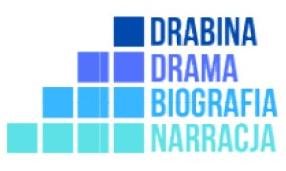 W RAMACH SIECI EDUKATORÓW SENIORALNYCHW PROJEKCIEDRABINA: DRAMA, BIOGRAFIA, NARRACJA.INNOWACYJNA METODA AKTYWIZACJIOSÓB STARSZYCH.PAN / I …………………………………………Reprezentuje organizację…………………………………………….Dane kontaktowe (mail, nr tel.) ……………………………………..…………………………………………………………………………….Miejscowość, data                                                            Podpis / pieczątka